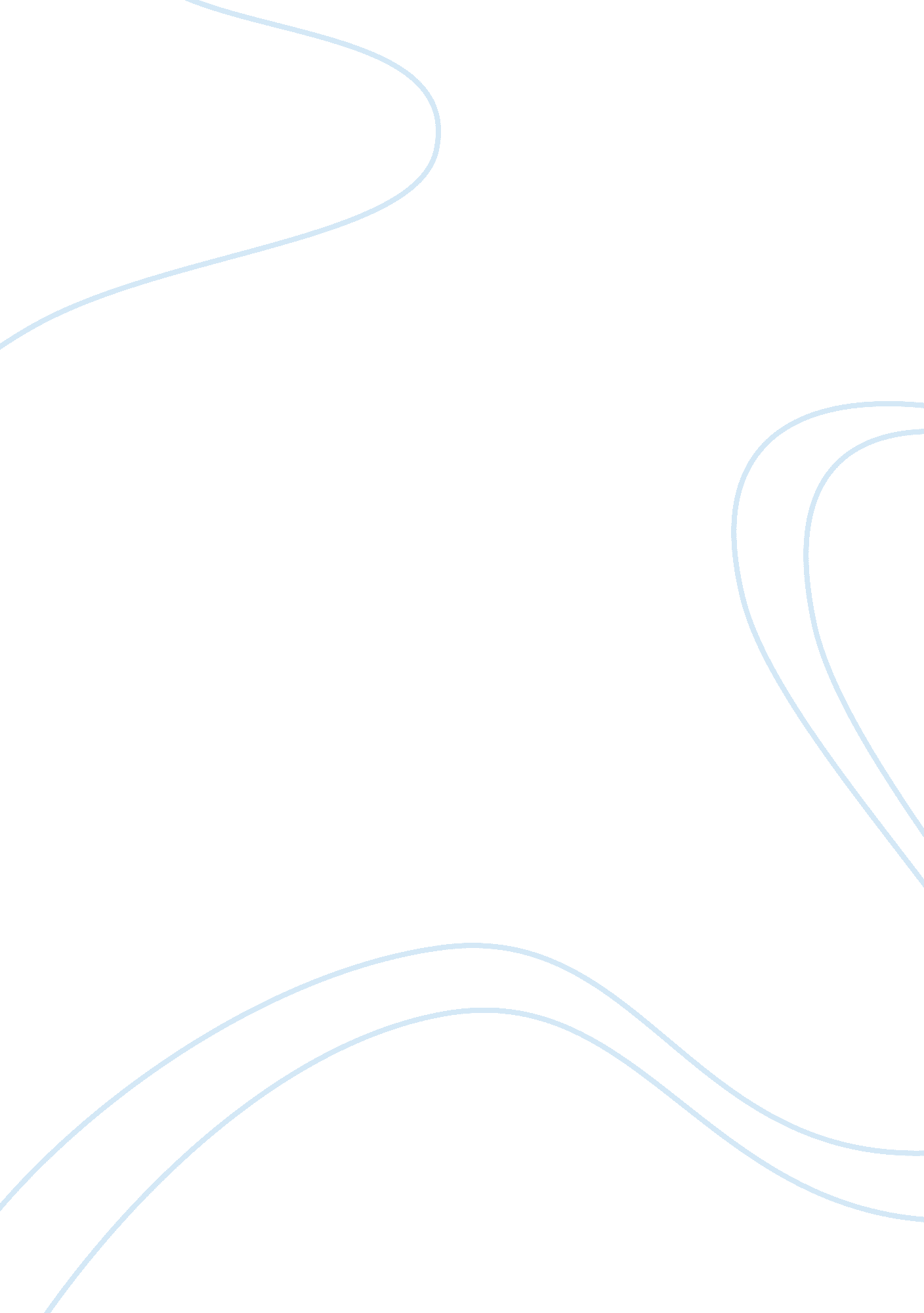 Technology and management plan assignmentBusiness, Management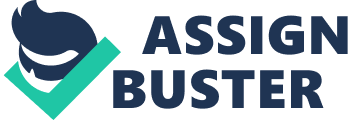 Our production process will have a strict quality control and inspection procedure ensuring to meet he highest standards. We will be using pure water with sophisticated softening and filtering techniques to remove all impurities. Automated machinery will dispense a mixture in calculated quantities into fully sterilized bottles. After that another machine will apply labels and Barbados to the bottles after which they are inspected to meet all necessities and are further moved to machines to pack them In cartons from where they are dispatched. Cost and Time Efficiencies: For guaranteeing operational achievement, two essential fixings should be thought seriously about, for example, cost and time. These two are accepted to be all that much accommodating In drawing constructive reaction from the Individuals concerned. It is profoundly imperative that going for learning about the time and expense connected to the operations. By guaranteeing these two components, operational development would go on all the more viably and beneficial. Taken a toll adequacy Is Identified with sparing of cash. Time indicates performing the errand on anticipated way. Creation procedure ought to be sufficiently proper that the item achieves the business sector at a promptly premise. Stock and stock levels should be kept up at a far superior way. Competitive Advantages: Freshly Inc. Ought to complete such exercises that would help In keeping up the game changer. Along these lines, It can Likewise be made expressed that the organization ought to survey its position routinely. The negative and in addition positive viewpoints ought to additionally be made assessed at a general premise. There stays awesome need going for acting In a feasible way and to concentrate more on having a better upper hand. In correlation to different contenders, the position should be made dissected. The drink industry is said to convey great number of contenders that offers rivalry at its biggest. New sections are likewise I OFF seen so that such errands are made over effectively. The organization needs to check such contenders while performing its operational exercises. Delay in time should be made disregarded for the sole purpose of meeting the destinations. It would likewise guarantee that the organization’s presence would be exceptionally experienced. Problems Addressed and Overcome: The issues identified with operational assignments and exercises ought to be explored at a quick pace. Along these lines, the key issues would be made distinguished and can be more determined to getting it done. It turns out to be all that much more essential in managing the difficulties at the business level. As a rule, the organization confronts issues, for example, operational postponement, high expenses, not able to meet the fancied targets, stock levels are low, and creation spots is a long way from the principle market. These should be determined by fitting comprehension and information. Technology Plan Software Needs: The innovation arrangement ought to be such that it offers help to the organization in making it business practices all around conceived and planned. Thus, it can likewise be made that the undertaking and exercises would be made out legitimately. It would be all that much more basic going for overseeing business undertakings. Fresh Inc. Utilized “ Log Files”. Log documents are your Internet Protocol (P) location is a distinguishing number that is naturally appointed to your PC by your Internet Service Provider (ISP). A few databases that Fresh Inc. Utilized are demographic information, for example, your date of conception, sex and postcode. Microsoft Online Services is a business-class interchanges and Joint effort programming offering conveyed as a membership administration, facilitated by Microsoft, and sold with accomplices. While we will be using Cloud technology for saving our server is relatively high. Hence Cloud technology will be used by an outside vender. The Fresh Inc. Organization will be utilizing a robotic remote framework as a part of request to collaborate with its bottlers. Critical programming utilized is STATISTICS information excavator to dissect, arrange and comprehend the rude information it gathers from its diverse sources. Hardware Needs: The quality of hardware brought is very important in this case as if anything goes wrong the company have to incur a great amount of loss. Fresh Inc. Organization has been utilizing every one of the six hardware classifications, for example, Input, Output and Storage gadgets, focal handling unit, information transfers and Joining gadgets. Each of these classes is imperative and can’t be secluded. Fresh Inc. Will utilize supercomputers and it requires the abnormal state of bolster and the capable handling force gave by supercomputers. Mishear, 2015). Telecommunication Needs: Proper communication is needed and is very important factor in the company. We will be kept in mind that highest level of security and attention is given to the communication setup. We will be using constructed 802. Bib Wi-If, discretionary Bluetooth short-extend remote access; manufactured in Global System for Mobile Communications/General Packet Radio Service radios; and Code Division Multiple Access radio for Wan cell interchanges. (Mishear, 201 5) Personal Needs: cost effective. Fresh Inc. Will depend on IBM equipment and programming to deal tit its database needs and give coordinated effort apparatuses that help keep the business group open and equipped with fingertip access to the data and assets they have to get it done. Management & Organization Key Management and Employees: The key management of the company Freshly Inc. Is President, UP Marketing, Controller, UP Operations, UP Human Resources and Comptroller. President is the most authoritative person who interacts with the other management heads and helps to review there outputs. After the UP of Marketing comes the Assistant Marketing Director and then the Graphic Designer. Under the UP of Sales comes the Sales Representative. Under the UP of Operations comes the Plant Manager and then the Technical Director; under the UP of Human Resources comes the Training Director. Directly under the Controller come the Purchasing director and the Account who oversees all accounting business of the company and reports to him. Management Structure and Style: We follow the hierarchal structure on the basis of responsibility and authority with the President having the highest responsibility order then the Vice Presidents of the different departments directly under him having direct interactions with the President having full responsibility of each respective department with no cross over interaction or responsibility I. . No department having interactions with each other directly. UP of Marketing handles marketing advertising and package development with the help of the Assistant Marketing Director and Graphic Designer. UP of Sales communicates with the clients to bring business to the company with the help of the Sales Representative. The Comptroller looks for accounting and purchasing responsibilities, while the UP of Operations sees to the production, research and placement of shipping under whom are the Plant Manager and the Technical Director. UP of Human Resources looks for skilled personal while the Training Director looks to train and develop these skilled employees. 